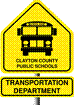                Denise Hall                                 	 Ronnie Tillman                                   			VacantInterim Director of Transportation             Coordinator of Transportation                              Coordinator of TransportationRequest for Special Permission / Alternate Bus Stop(Complete one request per student & fax to the Area SupervisorJonesboro Area @770-603-5785 / Garden Walk Area @ 770-603-5784)□ Alternate Bus/Bus Stop – Childcare purposes	            □ Alternate Bus/Bus Stop – Other purposes□Alternate Shuttle LocationParent/Guardian Name: ______________________________________________________________________Parent/Guardian daytime phone #: __________________________Email:_______________________________Student Name: _____________________________________________________________________________Address: __________________________________________________________________________________School/Grade: _____________________________________________________________________________Name of adult at alternate address: _____________________________________________________________Phone # for alternate address: _________________________________________________________________Alternate address: ___________________________________________________________________________Reason for needing alternate address: ____________________________________________________________________________________________________________________________________________________Current Shuttle Location (if applicable): _________________________________________________________Requested Shuttle Location (if applicable): _______________________________________________________□AM	□PM	□BothParent/Guardian Signature: __________________________________________________________________All special permission requests will be reviewed accordingly.The special permission is only approved for the duration of the current school year.  You must Re-Apply for at the beginning of the next school year if still needed.  Please note that special permission is approved based on space availability.  If eligible students require transportation, special permission could be terminated based on the last approved/first removed.  Students must abide by rules stated in the CCPS Code of Conduct.Your Request has been      □ Approved      □ Denied by ______________________________________Bus # _________	Load # _________	Driver Name: ____________________________________________Bus Stop Location Used: ______________________________________________________________Spoke With: _____________________________________Date: ___________________________________          Date to Start: _____________________________     Permission For:  2020-2021 School Year________________  